Publicado en Tamajón-Guadalajara el 19/08/2021 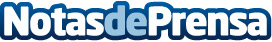 La desaparecida 'Pagoda', de Fisac, reeditada por el COACM en un recortablePara una serie de generaciones, el edificio de la "Pagoda" era una pieza singular del paisaje urbano no sólo para los habitantes de Madrid, sino para todos aquellos que llegaban a ella por la N-2, tanto si era desde Guadalajara como si lo hacían desde cualquier otro punto al aterrizar en Barajas. Todavía hoy, tras más de veinte años de su incomprensible demolición,  es uno de los edificios de arquitectura moderna más recordadosDatos de contacto:Javier Bravo606411053Nota de prensa publicada en: https://www.notasdeprensa.es/la-desaparecida-pagoda-de-fisac-reeditada-por Categorias: Imágen y sonido Sociedad Castilla La Mancha Otras Industrias Arquitectura http://www.notasdeprensa.es